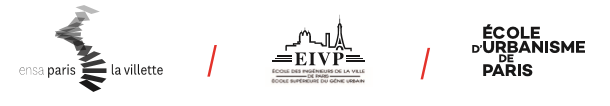 DOSSIER DE CANDIDATURE – année 2022APPLICATION FORM – ACADEMIC YEAR 2022COORDONNEES PERSONNELLES / PERSONAL DATA  Mme / Mrs                          Mlle / Miss                 M / MrNom / Family Name              ……………………………………………………………………………….Prénom / First name             ……………………………………………………………………………….Date de naissance / Date of birth      ……………………………………………………………………….Nationalité / Nationality       ……………………………………………………………………………….Lieu de naissance (ville ; pays) / Place of birth (city ; country) ………………………………………..COORDONNEES PERSONNELLES / CONTACT INFORMATIONChez / to    ………………………………………………………………………………………………Numéro et rue / House number and street       …………………………………………………………………………………………………………………………………………………………………………..Code postal | Ville | Pays / Area code | City | Country ……………………………………………….…………………………………………………………………………………………………………..Téléphone / Phone number    ………………………………………………………………………………Courriel / E-mail                  ………………………………………………………………………………CURSUS ACADEMIQUE SUIVI / EDUCATIONEtudes secondaires / Secondary school :      Diplôme de fin d’études secondaires : ……………………………………………………………….Date d’obtention / Date of achievement : ………………………………………………………………..       Etablissement fréquenté / Name of the school : ………………………………………………………….       Ville et pays d’obtention / City and country of achievment : ………………………………………………Etudes supérieures / Advanced studies:Indiquez dans les tableaux suivants, année par année, depuis le début de vos études supérieures / List in the following page, in chronological order, from the beginning of your higher education:       les établissements que vous avez fréquentés / the institutions where you have studied ;       les cursus que vous avez suivis / the courses you have taken ;       les diplômes obtenus, les notes ainsi que les mentions correspondantes / the diplomas obtained with the corresponding marks and teacher appreciations ;        les interruptions éventuelles de scolarité / the breaks in your studies if any.Joignez au dossier de candidature les photocopies des relevés de notes et des diplômes mentionnés / please enclose the photocopies of all reports and transcripts mentioned.Diplômes* / diploma:Année                     Titre                            Niveau d’études                                  Ecole/Université – Ville………………………………………………………………………………………………………………………………………………………………………………………………………………………………………………………………………………………………………………………………………………………………………………………………………………………………………………………………………………………………………………………………………………………………………………………………………………………………………………………………………………………………Situation professionnelle actuelle* / employment situation Durée                                 Entreprise                                                       Poste occupé                           ………………………………………………………………………………………………………………………………………………………………………………………………………………………………………………………………………………………………………………………………………………………………………………………………………………………………………………………………………………………………………………………………………………………………………………………………………………………………………………………………………………………………Il vous est également demandé de rédiger un curriculum vitae d’une à deux pages précisant notamment vos périodes d’activité (stage, emploi en entreprise, recherche, enseignement, …) / Please enclose your resume (one to two pages) which must include your work experience (internships, research, educational activities, …)* à remplir obligatoirement / mandatory questionDETAILS DE LA CANDIDATURE / APPLICATION DETAILSPour quelle raison êtes-vous intéressé(e) par cette formation ? / reasons of your interest in this program ?Merci de répondre à cette question en rédigeant, à part, une lettre de motivation d’une à deux pages en français indiquant notamment : / Please answer this question with a separate letter (one or two pages) indicating your motivations and especially:votre projet professionnel/ What is your professionnal projectles raisons pour quelles vous avez choisi cette formation / the reasons why you have opted for this programcomment cette formation s’insère dans votre activité professionnelle / How will  this program be included into your professionnal activity,comment vous envisagez de valoriser le suivi de cette formation au sein de son parcours professionnel / how do you consider this program in your careerles arguments qui  nous encouragent à accepter votre candidature / Arguments given to accept the applicationRecommandations / recommandation :Joignez à votre dossier / Please enclose your application form:Deux lettres de recommandation (selon le cas) Du responsable des études de l’université/école d'enseignement supérieur dans laquelle il a obtenu son Master / A letter of recommandation written by the Dean of studies of the university from which he has obtained his Master.,Des supérieurs hiérarchiques (2 lettres distinctes) avec lesquels il a travaillé dans son poste actuel (ou précédent), précisant : / two letters of recommandation written by two of his supervisorss from his actual job (or oldest), precising :depuis combien de temps ont-elles travaillé avec le candidat et sur quelles compétences / how long they have known the applicant and in what competences,comment situent-elles le candidat, en comparaison de ses pairs / the applicant's achievements compare to those of his/her peers,quel est leur avis sur les forces et les faiblesses du candidat, sa capacité à suivre cette formation ? / their opinion of the strengthes and weaknesses of the applicant, his suitability for this programme study,quelles sont leurs coordonnées afin d’être joints, si besoin par les membres du jury d’admission ? / their contact details,Avez-vous candidaté pour d’autres formations ? / Have you applied for other program ? Préciser………………………………………………………………………………………………………………………………………………………………………………………………………………………………………………………………………………………………………………………………………………NIVEAU EN FRANÇAIS POUR LES ETUDIANTS ETRANGERS/ FRENCH LEVEL FOR FOREIGN STUDIENTS Quelle est votre langue maternelle ? / What is your mother tongue ? …………………………………………..Avez-vous étudié le français ? / Have you studied french ?                   oui / yes        non / noSi oui, pendant combien de temps ? / If you have, for how long ?………………………………………………Êtes-vous titulaire d’un certificat de langue française (DELF, DALF, TEF…) ? Si oui, quel est votre score ? (joindre une copie du diplôme) / Which language certificate have you obtained? What score? (please enclose the photocopy of the score report)………………………………………………………………………………………………………………………………………………………………………………………………………………………………………………………………………………………………………………………………………………………………………………………………………………………………………………………………NIVEAU EN ANGLAIS / ENGLISH LEVEL Appréciation personnelle de votre niveau actuel en anglais, de 0 (minimum) à 5 (maximum) / please evaluate your level in French (from 0 to 5):Êtes-vous titulaire d’un certificat de langue anglaise (TOEIC, TOFEL…) ? Si oui, quel est votre score ? (joindre une copie du diplôme) / Which language certificate have you obtained? What score? (please enclose the photocopy of the score report)………………………………………………………………………………………………………………………………………………………………………………………………………………………………Quelles autres langues pratiquez-vous ? A quel niveau (notions, moyen, courant) ? / What other languages do you speak ? Which level? (basics, intermediate, fluent)?………………………………………………………………………………………………………………………………………………………………………………………………………………………………………………………………………………………………………………………………………………………………………………………………………………………………………………………………Avez-vous effectué des séjours à l’étranger ? / Have you stay abroard ?………………………………………………………………………………………………………………………………………………………………………………………………………………………………FINANCEMENT / FINANCIAL AIDComment allez-vous financer vos études? / How will you finance your studies and your stay?(Rappel : les frais de scolarité du diplôme D-PRAUG sont fixés à 6 900 € par an pour les stagiaires inscrits par leur employeur ou bénéficiant de financements et à 4 700 € pour les stagiaires inscrit à titre individuel et finançant eux-mêmes leur formation/  As a reminder : tuition fee is fixed to 6 900 € per year for trainees enrolled by their employer or receiving funding and 4 700 € for trainees enrolled individually and funding their own training)………………………………………………………………………………………………………………………………………………………………………………………………………………………………Avez-vous déposé un dossier de demande d'aide financière ? / Have you applied for scholarship ?                    oui / yes                                           non / noSi oui, auprès de quel(s) organisme(s) ? / If you have, indicate the institution(s) you have contacted.………………………………………………………………………………………………………………………………………………………………………………………………………………………………REMARQUES PARTICULIERES DU CANDIDAT / ADDITIONAL COMMENTS………………………………………………………………………………………………………………………………………………………………………………………………………………………………………………………………………………………………………………………………………………………………………………………………………………………………………………………………………………………………………………………………………………………………………………………………………………………………………………………………………………………………………………………………………………………………………………………………………………………………………………………………………………………………………………………………………………………………………………………………………………………………………………………………………………………………………………………………………………………………Comment avez-vous eu connaissance de D-PRAUG ? / How did you heard about D-PRAUG ?  École/université /School      	                Internet    	                     	  Presse /Press       Organisations professionnelles /professional organizations                 Autre /OtherJe certifie sur l’honneur l’exactitude des informations fournies ci-dessus. Tous les documents demandés sont joints. Je suis conscient(e) que la fourniture d’informations inexactes est de nature à entraîner le refus ou l’interruption sans préavis de mon séjour académique.I certify on my honour that the information given above is accurate. All the documents required are enclosed. I am aware that if any incorrect data was to be found, my application could be rejected or studies interrupted without warning.A / City                                               , le / date                                 SignaturePIECES A JOINDRE AU DOSSIER / CHECK LISTCe dossier de candidature – à déposer soit avant le 21 juin 2021 ou le 15 Novembre 2021 dernier délai – doit comporter également les pièces suivantes / Your application file – to be returned before june 2021  – must include the following documents :Conserver l’ordre du dossier dans la demande de documents Les relevés de notes obtenus dans votre université d’origine (copies certifiées conformes) / the transcripts from your university of origin (certified copies), les copies certifiées conformes des diplômes obtenus / a certified copy of your diplomas, un curriculum vitae / a resume, une lettre de motivation / a statement of purpose, Deux lettres de recommandation / two letters of recommandation  les copies des certificats de langue française obtenus / the photocopies of the French language certificate you have passed, Éventuellement, une attestation d’un professeur de français de votre établissement d’origine confirmant les renseignements fournis ci-dessus sur votre niveau en français / if possible, a certificate of a French teacher from your university of origin confirming the accuracy of the data about your level in French. Les copies des certificats de langue anglaise obtenus / the photocopies of the English language certificate you have passed, Copie de la carte nationale d’identité / copy of passport,Dossier à envoyer à :              Ecoles des ingénieurs de la Ville de ParisFile to be sent to                         D-PRAUG				Sadia MAMERI                                               80 rue Rébeval                                               FR - 75 019 Parisanglais courant / 
usual englishanglais technique / 
technical english lecture / reading comprehension écriture / written language langue parlée / conversation